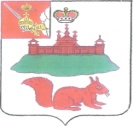 АДМИНИСТРАЦИЯ  КИЧМЕНГСКО-ГОРОДЕЦКОГО МУНИЦИПАЛЬНОГО РАЙОНА  ВОЛОГОДСКОЙ ОБЛАСТИПОСТАНОВЛЕНИЕ                от 24.12.2020    № 1057                    с. Кичменгский ГородокОб утверждении перечня объектов, в отношении 
которых планируется заключение концессионных
соглашений в 2021 году
В соответствии с частью 3 статьи 4 Федерального закона от 21 июля 2005 года № 115-ФЗ "О концессионных соглашениях", администрация района  ПОСТАНОВЛЯЕТ:1.  Утвердить прилагаемый перечень объектов, в отношении которых планируется заключение концессионных соглашений в 2021 году.Настоящее постановление вступает в силу со дня его принятия и  подлежит размещению на официальном сайте  Кичменгско-Городецкого муниципального района, официальном сайте  www.torgi.gov.ru в информационно-телекоммуникационной сети «Интернет».Первый заместитель руководителя администрации района                                               О.В.КитаеваУТВЕРЖДЕНпостановлением администрации района   от 24 декабря 2020 года № 1057
Перечень объектов, в отношении которых планируется заключение концессионных соглашений в 2021 году№ п/пНаименование объектаКраткое описание объектаАдресобъектаСрок создания (реконструкции) объектаОтветственный орган1КанализацияПротяженностью 125,4 м., 2007 года постройкиВологодская область, село Кичменгский Городок, улица Заречная,41АдминистрацияКичменгско-Городецкого муниципального района2Здание станции биологической очисткиПлощадь, 100,5 кв.м., 1984 года постройкиВологодская область, село Кичменгский Городок, улица Заречная, 41АдминистрацияКичменгско-Городецкого муниципального района3ДренажПротяженность 170,9 м., 2007 года постройкиВологодская область, Кичменгско-Городецкий район, с. Кичменгский Городок, ул. Заречная, 41АдминистрацияКичменгско-Городецкого муниципального района4Артезианская скважина № 2815Глубина 46 м, 1982 года постройкиВологодская область, село Кичменгский Городок, улица Молодежная, 40-аАдминистрацияКичменгско-Городецкого муниципального района5Артезианская скважина№ 49922Глубина 50 м, 1980 года постройкиВологодская область, село Кичменгский Городок, улица Новостроек, 37АдминистрацияКичменгско-Городецкого муниципального района6Артезианская скважина№ 1427Глубина 80 м.,1973 года постройкиВологодская область,  Кичменгско- Городецкий район, с.ШонгаАдминистрацияКичменгско-Городецкого муниципального района7Сооружение водозаборноеГлубина 109 м.,, 2011 года постройкиВологодская область, Кичменгско-Городецкий район, с. Кичменгский Городок, ул. Районная, 19АдминистрацияКичменгско-Городецкого муниципального района7Сооружение водозаборноеГлубина 109 м.,, 2011 года постройкиВологодская область, Кичменгско-Городецкий район, с. Кичменгский Городок, ул. Районная, 198Локальные сети водоснабженияПротяженность 4801 м.,2016 год постройкиВологодская область, Кичменгско-Городецкий район, с. Кичменгский Городок,ул.Районная9Здание водозаборной скважиныплощадь 21,8 кв.м.2001 год постройки Вологодская область,  Кичменгско- Городецкий район, п.Лаптюг, ул.Школьная, 910Водопроводпротяженность .,1982 год постройкиВологодская область,  Кичменгско- Городецкий район, п.Находка11Артезианская скважина № 3472Глубина 110 м., 1991 года постройкиВологодская область,  Кичменгско- Городецкий район, д. Алферово, ул.Центральная, 13а12Артезианская скважина № 3371Глубина 102 м., 1989 года постройкиВологодская область,  Кичменгско- Городецкий район, д. Лыченица, ул.Новостроек, 1а13Водонапорная башняОбъем 15 куб.м., 1980 года постройкиВологодская область, Кичменгско-Городецкий район, с. Кичменгский Городок, ул.Новостроек, 37-б14Башня водонапорнаяВысота 29,2 м, 2007 года постройкиВологодская область, Кичменгско-Городецкий район, с. Кичменгский Городок, ул.Заречная, 4115ВодопроводПротяженность 130,5 м.,2007 года постройкиВологодская область, Кичменгско-Городецкий район, с. Кичменгский Городок, ул. Заречная, 4116Водопроводная башня1991 года постройкиВологодская область, Кичменгско-Городецкий район, с. Кичменгский Городок, ул.Заречная, 3817Артезианская скважина № 3292Глубина 50 м, 1988 года постройкиВологодская область, Кичменгско-Городецкий район, с. Кичменгский Городок, ул.Пионерская, 3418Водопроводные сети д.АнаниноПротяженность. диаметром условного прохода 50 с 1 колодцем,1986 года постройкиВологодская область, Кичменгско-Городецкий район, д.Ананино, ул.Дорожная19Артезианская скважина № 39877Глубина 40 м., 1976 года постройкиВологодская область, Кичменгско-Городецкий район, д.Ананино, ул.Дорожная, 1-в20ВодопроводОбщая длина.,1983 года постройки Вологодская область, Кичменгско-Городецкий район, с. Кичменгский Городок, ул.Молодежная21Водопроводобщая длина.,1989 года постройкиВологодская область, Кичменгско-Городецкий район, с. Кичменгский Городок, ул.Пионерскя22Водопроводобщая протяженность.,1989 года постройкиВологодская область, Кичменгско-Городецкий район, д.Княжигора23Артезианская скважина № 3299Глубина 52 м., 1988 года постройкиВологодская область, Кичменгско-Городецкий район, д.Княжигора, 1-в24Артезианская скважина № 3232Глубина., 1987 года постройкиВологодская область, Кичменгско-Городецкий район, с. Кичменгский Городок, ул.Песочная, 23-в25Водонапорная башняОбъем 25 куб.м, высота 9,5 м.,, 1992 года постройкиВологодская область, Кичменгско-Городецкий район, с.Косково26Водопроводобщая длина 2317 м.,1989 год постройкиВологодская область, Кичменгско-Городецкий район, с.Косково29Водопроводобщая длина 2241 м.,1993 год постройкиВологодская область, Кичменгско-Городецкий район, с.Косково27Артезианская скважина № 3519Глубина 93 м.,1990 года постройкиВологодская область, Кичменгско-Городецкий район, с.Косково, ул.Центральная, 2-а28Водопроводобщая длина .,1989 года постройкиВологодская область, Кичменгско-Городецкий район, д.Буртаново29Артезианская скважина № 3358глубина .,1989 года постройкиВологодская область, Кичменгско-Городецкий район, д.Большое Буртаново, ул.Северная,  1-А30Артезианская скважина № 2339Глубина109  м.,1978 года постройкиВологодская область, Кичменгско-Городецкий район, д.Плоская, ул.Рябиновая, 3-б31Артезианская скважина № 2359Глубина115 м.,1978 года постройкиВологодская область, Кичменгско-Городецкий район, д.Плоская, ул.Рябиновая, 3-а32ВодопроводД - ., общая длина -  .,1985 года постройкиВологодская область, Кичменгско-Городецкий район, с.Кобыльск-д.Наволок33ВодопроводД - ., общая длина -  ., 1985 года постройкиВологодская область, Кичменгско-Городецкий район, с.Кобыльс34Артезианская скважина № 3027глубина .,1985 года постройкиВологодская область, Кичменгско-Городецкий район, с.Кобыльск, ул.Набережная, 1735Артезианская скважина № 3020глубина .,1985 года постройкиВологодская область, Кичменгско-Городецкий район, с.Кобыльск, ул. Луговая, 736Водопроводная башнявысота ., диаметр , объем башни – 25 куб.м.,1985 года постройкиВологодская область, Кичменгско-Городецкий район, с.Кобыльск, ул. Луговая, 737Артезианская скважина№ 3612Глубина 130 м.,2005 года постройкиВологодская область, Кичменгско-Городецкий район, с.Сараево38Артезианская скважина№ 74016глубина .,1989 года постройкиВологодская область, Кичменгско-Городецкий район, п.Югский, ул.Полевая, 1739Артезианская скважина №259111972 года бурения, глубина 80,5мВологодская область, Кичменгско-Городецкий район, п.Лаптюг40Артезианская скважина №31491986 года бурения, глубина 120мВологодская область, Кичменгско-Городецкий район, д,Еловино41Артезианская скважина №31301986 года бурения, глубина 60мВологодская область, с.Кичменгский Городок, ул.Заречная (Первомайская СШ)42Артезианская скважина №33750А1976 года бурения, глубина 36мВологодская область, с.Кичменгский Городок, ул.Заречная (ЦРБ)43Каптаж родникаГлубина 2 м.,1982 года Вологодская область, Кичменгско-Городецкий район, п.Находка, ул.Заводская, 2544ВодопроводПротяженность  1000 мВологодская область, Кичменгско-Городецкий район, д.Лыченица45ВодопроводПротяженность  800 мВологодская область, с.Кичменгский-Городок район, ул.Стрителей46ВодопроводПротяженность 700 мВологодская область, с.Кичменгский-Городок район, ул.Песочная47ВодопроводПротяженность 1000 мВологодская область, Кичменгско-Городецкий район, с.Шонга48ВодопроводПротяженность  189 мВологодская область, с.Кичменгский-Городок район, ул.Заречная (Первомайская СШ)49Сети водоснабженияПротяженность 7872 мВологодская область, Кичменгско-Городецкий район, п.Югский50Водонапорная башняОбъем 50 куб.м.Вологодская область, Кичменгско-Городецкий район, п.Югский51Сооружение водозаборноеОбъем 25 куб.м.Вологодская область, Кичменгско-Городецкий район, д.Еловино, ул.Центральная52Сооружение водозаборное(водопровод)Протяженность 2809 м.Вологодская область, Кичменгско-Городецкий район, д.Еловино